Social Studies Showcase ProjectMethods of Food Production and Food Security Over TimeDiscussion Questions for Grade K/1/2Have a discussion as a family: How does your family fill your kitchen pantry or freezer for food security?Interview a grandparent or older family member, or older friend/neighbour:How did your grandparents (or older person) fill their kitchen pantry or freezer for food security, in the past?Use a Venn diagram as a thinking tool to compare, record, and organize how your family prepares for food security and how your grandparents/older person prepared for food security, in the past.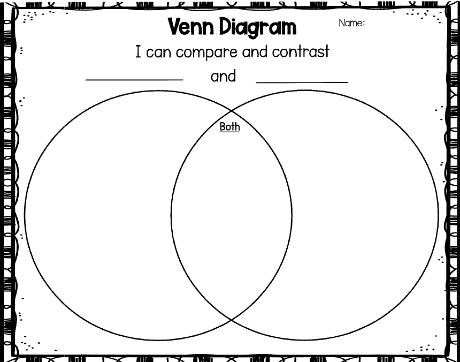 Create a THEN and NOW picture to show what you learned above.Write (or parents can scribe for their child) one or two sentences to explain what you think is the best way to preserve and store food?Hand-in your work to your learning consultantVenn diagramTHEN and NOW pictureOne or two sentences to explain what you thinkSelf-reflection Rubric Grade 3/4Have a discussion as a family: How does your family fill your kitchen pantry or freezer for food security?Choose a local or global Indigenous group of people to learn about the following:What traditional methods of food preservation technologies did they use?Use a Venn diagram as a thinking tool to compare, record, and organize how your family prepares for food security and how Indigenous people preserved food.Write 3 or more sentences to summarize similarities or differences that you notice in your Venn diagram.Thinking about Food Security, what would you create as a new technology for food preservation for the future?Create a model or diagram/blueprint of your new technology.Write 3 or more sentences to describe how your new technology works.Hand-in your work to your learning consultantVenn diagram, and text describing the Venn diagramModel or diagram/blueprint, and text describing the new technologySelf-reflection RubricGrade 5/6Have a discussion as a family: How does your family fill your kitchen pantry or freezer for food security?Choose a modern developed country and a modern developing country for this project
 Look at methods for food preservation technologies. Use a table to organize your findings. Be sure to cite your sources.Collect images that represent your findings. Be sure to cite your sources.Write one or two paragraphs comparing food preservation in the two countries you chose.Write one paragraph to include what you think are the ethical considerations when we import foods from another country.Hand-in your work to your learning consultantTableImagesOne or two paragraphs comparing food preservationOne paragraph about ethical considerationsSelf-reflection RubricGrade 7/8Have a discussion as a family: How does your family fill your kitchen pantry or freezer for food security?Choose one ancient world for this project (Grade 7 up to the 7th century; Grade 8 from the 7th century to 1750)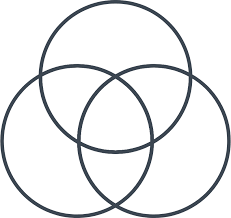 Look at methods used in your chosen ancient world for food preservation technologies.Make and use a Triple Venn Diagram as a thinking tool to compare, record, and organize the ancient country to its modern equivalent, and modern-day Canada. Be sure to cite your sources.Collect images that represent your findings. Be sure to cite your sources.Write 3 to 5 paragraphs to summarize your findings. Include what you think are the ethical considerations when we import food from another country.Hand-in your work to your learning consultantVenn diagramImages3 to 5 paragraphs comparing food preservationSelf-reflection RubricDeveloped CountryDeveloping Country